Ny mindeskov skal hylde afdøde og naturen
HOLBÆK, 24. oktober 2023Plant et træ til ære for en elsket, der er gået bort, og et træ i håbet om en mere bæredygtig fremtid. Sådan lyder grundtanken bag det samarbejde Ørskov Begravelsesforretning har indgået med foreningen Skovgro, der planter træer, hvor drikkevandet er truet. På Allehelgensdag den 5. november kulminerer samarbejdet i en mindeceremoni på et jordstykke ved Vallestrup til ære for de afdøde og naturen.Ikke mindre end 650 skovfyr skal plantes på et lille jordstykke ved Vallestrup mellem Holbæk og Vipperød for at mindes folk, der er gået bort i løbet af året og samtidig forbedre naturen og drikkevandet i området. Det er Ørskov Begravelsesforretning, der har doneret de mange træer til den nye mini-mindeskov, og den naturfremmende forening Skovgro, som har besluttet hvor og hvilke træer, der skal plantes.Dette usædvanlige samarbejde kulminerer i en ”Plant-træer-eftermiddag” på Allehelgensdag, søndag den 5. november, hvor alle de familier Ørskov Begravelsesforretning har hjulpet, samt familiernes venner, er inviteret til at komme og plante træer. ”At plante et træ til ære for en, man har elsket, giver de pårørende mulighed for at lade de positive minder vokse og gro i takt med træerne. Vi har skruet op for ambitionerne om både at være en bæredygtig forretning, der støtter det lokale klima og biodiversitet, så det giver så meget mening for os at donere træer til Skovgros projekt”, siger ejer Michael Ørskov, der håber, at “Plant-træer-mindehøjtideligheden” fremadrettet kan vokse til en ny smuk tradition på Allehelgensdag. Ét træ for hver familie, Ørskov Begravelsesforretning har hjulpet gennem året, der er gået. Plant-træer-ceremoni skal forbedre vandet i Vallestrup
Også hos foreningen Skovgro, der blandt andet arbejder for at plante og drive skov i lokale fællesskaber for at beskytte - og forbedre - drikkevandet, er man stærkt begejstret for det nye samarbejde med Ørskov Begravelsesforretning. Særligt lægger Skovgro vægt på at inddrage borgere i processen med at hjælpe naturen frem. ”I Skovgro er vi optaget af, at vi alle sammen har mulighed for at gøre en grøn forskel. For der sker noget, når vi er sammen om at hjælpe naturen frem. Fælles handling, læring og det at sanse naturen sammen giver mod og lyst til at ændre adfærd. Derfor er vores samarbejde med Ørskov Begravelsesforretning og deres familier så meningsfuldt. Vi planter ikke blot træer som en hyldest til de afdøde, men også med et håb om en mere bæredygtig fremtid", siger forperson for Skovgro Lotte Rømer Grove.Dansk Økojord ejer det jordstykke, som Fors har udpeget ved Vallestrup, hvor en kildeplads forsyner borgere i Holbæk Kommune med vand. Skovgro forpagter jorden og arbejder aktivt på at styrke natur og skov, som kan bidrage til beskyttelse af det truede drikkevand i området. De nyplantede fyrretræer i mini-mindeskoven udgør en vigtig del af naturprojektet.Mindedagen i Vallestrup begynder klokken 12.30 med en velkomst ved Ørskov Begravelsesforretning og Skovgro. Dernæst holder den naturinteresserede præst fra Tuse Næs, Mikkel Vale, et indlæg, og så går træplantningen i gang. ¤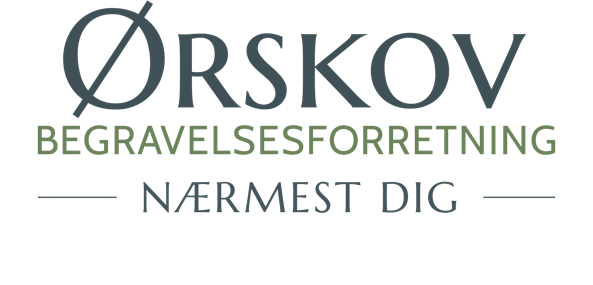 Om Ørskov BegravelsesforretningEn smuk og mere bæredygtig afsked med livetFor os er mindeceremonien for en afdød en hyldest til det levede liv, og vi sætter en ære i skabe en god og mindeværdig oplevelse. Det har vi gjort gennem fire generationer, og vi har altid haft fokus på at forandre os i takt med samfundet og være med til at udvikle og værne om vores begravelseskultur.Det er centralt for os at bidrage til den bæredygtige omstilling. Derfor har vi udviklet nærværende bæredygtighedsstrategi, som sætter retningen med visioner og målsætninger for øget bæredygtighed hos Ørskov Begravelsesforretning frem mod 2030.For os er en bæredygtig begravelsesproces bred og rummelig. Det handler om at finde mere bæredygtige løsninger med omtanke for både jord, klima, naturen omkring os samt de pårørende, den afdøde og den verden, vi lever i. Derfor fokuserer vores arbejde med øget bæredygtighed både på at mindske vores klimaaftryk, fremme den indre bæredygtighed og synliggøre de mere bæredygtige valgmuligheder, som kunder kan træffe, hvis de ønsker det.Bæredygtig omstilling er en livslang proces, som vi først lige er startet på.Fakta om SkovgroSkovgro er en borgerdrevet forening, der arbejder for at plante og drive skov i lokale fællesskaber for at beskytte drikkevand, øge biodiversitet og modvirke klimaforandringer. Skovgro er også en kulturel forening, der skaber viden og kunst om jord, natur og skov. Skovgro er godkendt til at opkøbe landbrugsjord. Alle er velkomne i Skovgro! Som medlem er du med til at forme foreningen, styrke biodiversitet, skabe mere skov og sikre rent vand. Du kan blive medlem for 400 kr. årligt.  Skovgro er støttet af Partnerskab for Bæredygtig Vandforsyning.  Se billeder fra Vallestrup her: https://www.instagram.com/skovgro/ Læs mere om Skovgro her: Skovgro.dk Om Skovgros natursyn og tilplantning af skovfyr  Skovgro tilplanter Vallestrup Jordstykke over flere år. Det gør det muligt at hjælpe jord og planter på vej, og at arbejde så ’natur-nært’ som muligt. I Skovgro ønsker vi at lære om og med naturen imens vi planter. Vi begyndte tilplantningsproces i marts 2023. Her plantede vi 7 holme med pionertræer og buske, og såede urter, som skulle medvirke til at give liv i jorden. De 650 skovfyr, vi planter den 5. november, bliver til fyrretræsholme, som skal skabe ly for ege-agern og læ for et skovbryn, vi planter i foråret. De og vi er udleveret til hvordan sæsonerne og vejret udfolder sig. Efter den første 10 års periode vil skovfaglige se på holmene og vurdere hvordan vi bedst kan assistere holmenes videre liv. Det betyder, at der sandsynligvis vil blive tyndet i holmene. De fyrretræer, som fældes, vil forblive på arealet: Vi lægger dem i bunker på arealet, så de kan blive ly og liv for insekter og svampeudvikling og med tiden nære jorden.    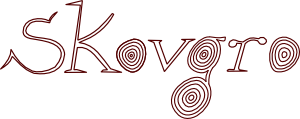 En mere bæredygtig begravelsesprocesEn mere bæredygtig begravelsesprocesEn mere bæredygtig begravelsesprocesEn mere bæredygtig begravelsesprocesINDRE BÆREDYGTIGHEDØrskov Begravelsesforretning skaber en særlig ro og tryghed i forbindelse med begravelserUDDANNELSEØrskov Begravelsesforretning nedbryder tabuer og gør det lettere at italesætte dødenENERGIFORBRUGØrskov Begravelsesforretning reducerer sit klimaaftryk på energiområdetNATUR OG KLIMAØrskov Begravelsesforretning tilbyder en mere bæredygtig begravelsesprocesVerdensmål 3Sundhed og trivselVerdensmål 4 KvalitetsuddannelseVerdensmål 7Bæredygtig energiVerdensmål 12 Ansvarligt forbrug og produktion